 MUNICÍPIO DE TIMBÓ– SC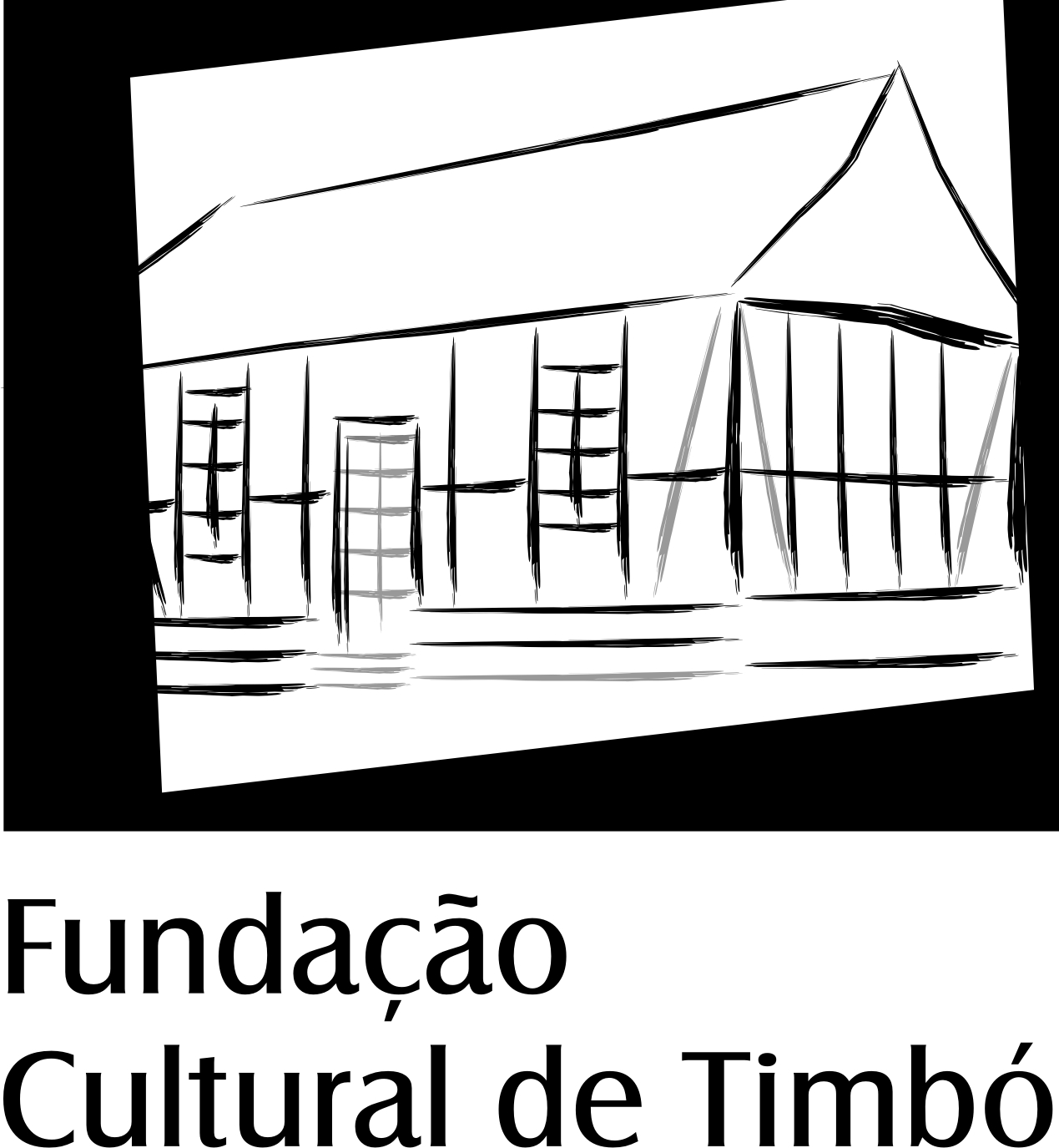 CONCURSO PÚBLICOFUNDAÇÃO CULTURAL DE TIMBÓ  EDITAL Nº 01/2013 HOMOLOGAÇÃO DAS INSCRIÇÕESCONCURSO PÚBLICO N.° 001/2013O Presidente da Fundação Cultural de Timbó, Estado de Santa Catarina, no uso de suas atribuições  legais e tendo em vista o disposto no artigo 37, inciso II da Constituição Federal e o artigo 50 incisos II, V, VII e X da Lei Orgânica do Município de Timbó, juntamente com a Comissão Especial para Supervisionar e Acompanhar a Realização  do Concurso Público, nomeada pela Portaria n° 578/2013, torna público o que segue:A Distribuição dos candidatos por Sala (Ensalamento) segue divulgada no anexo I: Ficam CONVOCADOS, todos os candidatos com inscrição homologada e constantes deste ensalamento para comparecerem no dia 09 de fevereiro de 2014, para a realização da prova escrita objetiva no seguinte local e horário: DO LOCAL DE PROVA:Do Horário: Timbó (SC), 04 de fevereiro de 2014.JORGE REVELINO FERREIRA Presidente da Fundação de Cultura de TimbóANEXO ISALA 01 (AUDITÓRIO)CARGO:Auxiliar Operacional I – FMESALA 01 - AUDITÓRIOESCOLA DE EDUCAÇÃO BÁSICA PROFESSOR JULIO SCHEIDEMANTELRua Itapema, 452,Bairro Quintino - Timbó SCEventoHorárioAbertura dos portões de acesso aos locais de prova8h15Fechamento dos portões (não sendo permitido o acesso a partir desse horário)8h45Abertura dos envelopes e distribuição das provas e Início da resolução da prova9hFinal do prazo mínimo para entrega da prova e ou retirar-se do local de prova10h006. Final da prova. Entrega Obrigatória do caderno de questões e cartão resposta (assinado).12h00Cargo - 04. Auxiliar Operacional I Cargo - 04. Auxiliar Operacional I Cargo - 04. Auxiliar Operacional I Cargo - 04. Auxiliar Operacional I Insc.CandidatoData Nasc.Local de Prova1 0005 JAQUELINE HOFFMANN 15/04/1989 Julio Scheidemantel2 0010 ROLF BREHMER 05/11/1965 Julio Scheidemantel